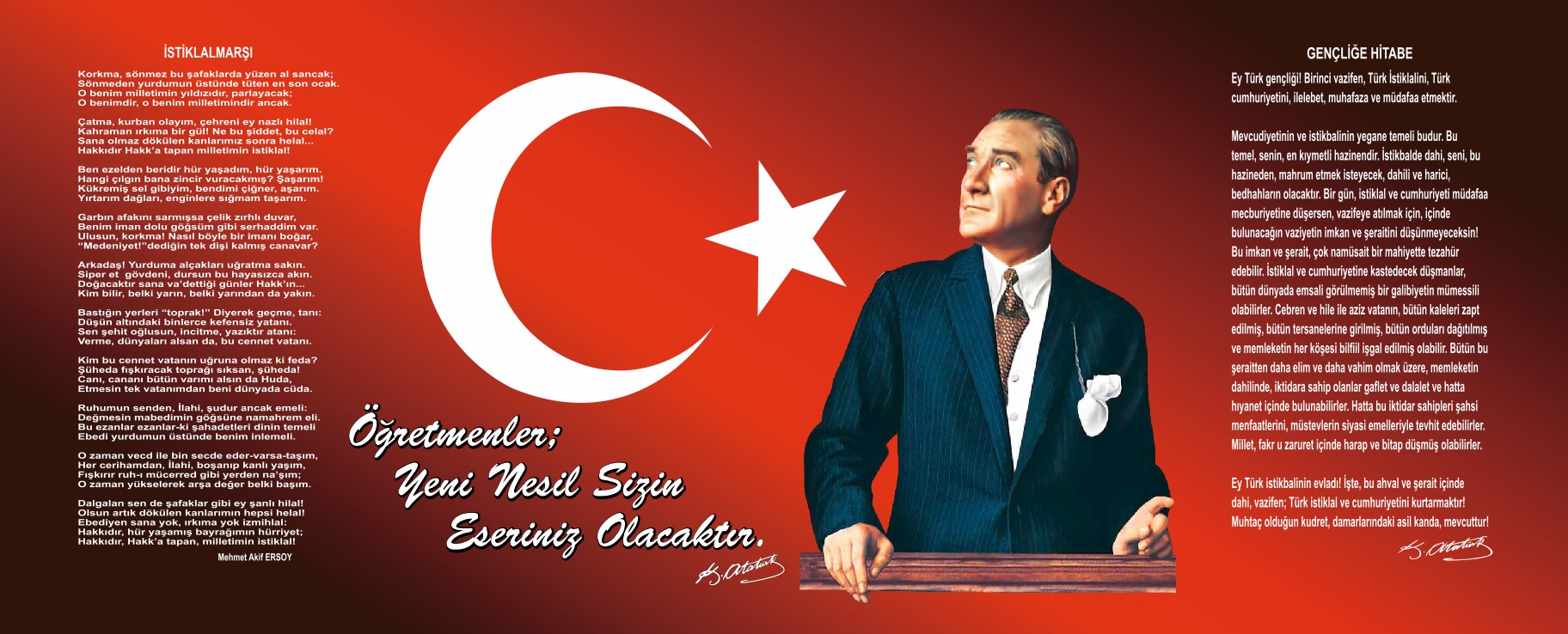 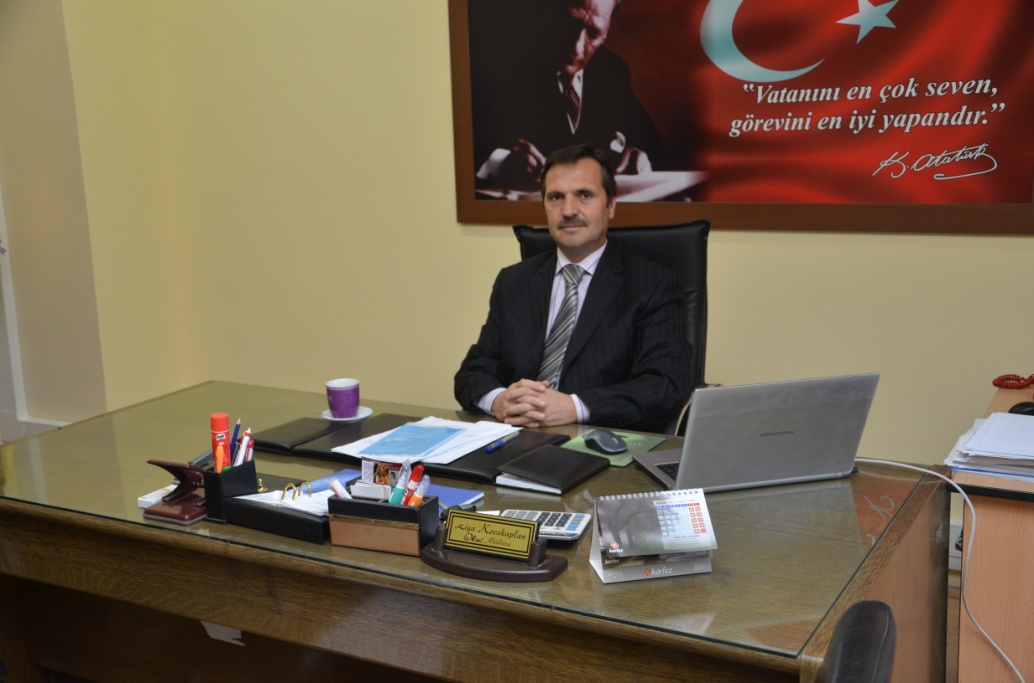 SUNUŞStratejik yönetimin en önemli özelliği, kurumun hem kendi durumunu, hem de çevrenin analizine imkân tanımasıdır. Kendi içyapısını, sistem ve süreçlerini tanımayan bir kurumun başarıya ulaşması mümkün değildir. Aynı şekilde kurum dışındaki çevrenin de analiz edilmesi gerekir. İç ve dış durum analizi yapıldıktan sonra kurumun vizyon ve misyonu belirlenir, daha sonra da amaca ulaşmak için  strateji planları oluşturulmalıdır.Kurumumuz üstlenmiş olduğu misyon ve sorumluluğun farkındadır. Eğitim sisteminin yeniden yapılandırıldığı günümüzde, yeni yaklaşımları takip edip, her türlü teknolojik gelişime açık olup, öğrencilerimiz için en iyi olanı hedefleyip, Atatürkçü düşünce sistemine bağlı bireyler yetiştirmek hedefimizdir. Öğrenci merkezli sistemi temel alan bir kurumuz. Doğru ve etkili bir iletişimin başarıda temel olduğuna, ben yerine bizin temel alındığına, ekip çalışmasının vazgeçilmez olduğuna inanan bir ekibiz. Çivril Anadolu İmam Hatip Lisesi  olarak en büyük amacımız, öğrencilerimize sadece iyi bir gelecek sağlamak değil, girdikleri her türlü ortamda çevresindekilere ışık tutan, hayata hazır, hayatı aydınlatan, bizleri daha da ileriye götürecek bireyler yetiştirmektir. İdare ve öğretmen kadrosuyla bizler; Kendine güvenen, kendini her ortamda rahatça ifade edebilen, yaratıcı, sevgi, saygı, iş birliği, sorumluluk, hoşgörü, yardımlaşma, dayanışma ve paylaşma gibi davranışları kazanmış, hayal güçlerini, yaratıcı ve eleştirel düşünme becerilerini, iletişim kurma ve duygularını anlatabilen çağa ayak uydurmuş, yeniliklere açık, Türkiye Cumhuriyetini daha da yükseltecek bireyler yetiştirmeyi ilke edinmiş bulunmaktayız. Stratejik Planda belirtilen amaç ve hedeflere ulaşmamızın Okulumuzun gelişme ve kurumsallaşma süreçlerine önemli katkılar sağlayacağına inanmaktayız. 							  	    Ziya KOCAKAPLAN							    	         Okul MüdürüBÖLÜM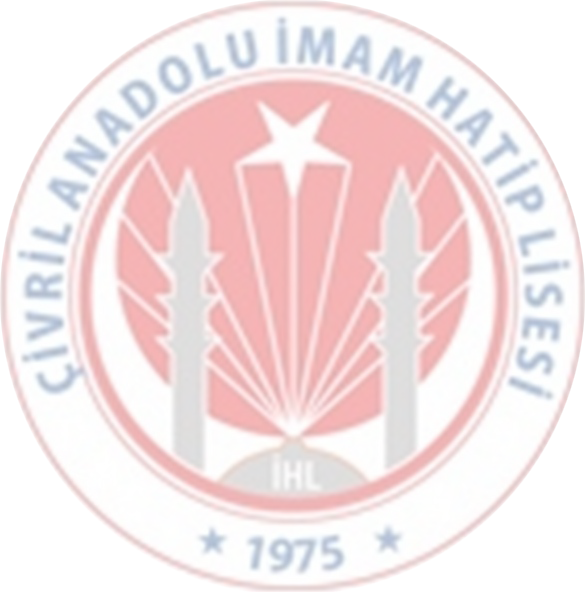 GİRİŞ VE PLAN HAZIRLIK SÜRECİSTRATEJİK PLANLAMA SÜRECİ BÖLÜMÜOkulumuzun Stratejik Planına (2019–2023) Okul Gelişim Yönetim Ekibi(OGYE) tarafından, Okulumuzun öğretmenler odasında, çalışma ve yol haritası belirlendikten taslak oluşturularak başlanmıştır. Stratejik Planlama Çalışmaları kapsamında Okulumuzda OGYE üyeleri içerisinden “Stratejik Planlama Çalışma Ekibi” kurulmuştur. Önceden hazırlanan anket formlarında yer alan sorular katılımcılara yöneltilmiş ve elde edilen veriler birleştirilerek paydaş görüşleri oluşturulmuştur. Bu bilgilendirme ve değerlendirme toplantılarında yapılan anketler ve hedef kitleye yöneltilen sorularla mevcut durum ile ilgili veriler toplanmıştır.  YASAL ÇERÇEVE Kalkınma plan ve programlarında yer alan politika ve hedefler doğrultusunda kamu kaynaklarının etkili, ekonomik ve verimli bir şekilde elde edilmesi ve kullanılmasını, hesap verebilirliği ve mali saydamlığı sağlamak üzere, kamu mali yönetiminin yapısını ve işleyişini, kamu bütçelerinin hazırlanmasını, uygulanmasını, tüm mali işlemlerin muhasebeleştirilmesini, raporlaştırılmasını ve mali kontrolü düzenleme amacıyla oluşturulan 5018 sayılı Kamu Mali Yönetimi ve Kontrol Kanununun 9. Maddesinde “Kamu idareleri; kalkınma planları, programlar, ilgili mevzuat ve benimsedikleri temel ilkeler çerçevesinde geleceğe ilişkin misyon ve vizyonlarını oluşturmak, stratejik amaçlar ve ölçülebilir hedefler saptamak, performanslarını önceden belirlenmiş olan göstergeler doğrultusunda ölçmek ve bu sürecin izleme ve değerlendirilmesini yapmak amacıyla katılımcı yöntemlerle stratejik plan hazırlar.” Denilmektedir.    KURUMUMUZDA GERÇEKLEŞTİRİLEN ÇALIŞMALAR,1*     Stratejik plan hazırlama çalışmalarının başlatıldığının duyurulması, * Stratejik Planlama Üst Kurulu ve Ekiplerinin oluşturulması, * Stratejik Planlama Ekiplerine eğitimlerin verilmesi,* Stratejik Plan Hazırlama Takviminin Oluşturulması * İç Paydaş ve Dış Paydaş Analizleri gerçekleştirildi,* Çevre analizi olan PESTLE analizi gerçekleştirildi.*  GZFT analizi gerçekleştirildi.1.4 STRATEJİK PLANLAMA ÜST KURULU VE PLANLAMA EKİBİBÖLÜM             DURUMANALİZİBÖLÜM:MEVCUT DURUM ANALİZİ2.1 OKULUN KISA TANITIMIÇivril İmam-Hatip Lisesi 1975-1976 öğretim yılında Çivril Kur’an Kursunun 2. Katında 119 öğrenci ile eğitim ve öğretime başlamış.1976-1977 öğretim yılında yeni camii bahçesine inşa edilen binada orta kısım sınıfların öğretim yapması sağlanmıştır. Bu arada Okul Koruma Derneğinin teşebbüsü ile Tarım Bakanlığından temin edilen Kızılcasöğüt Mahallesindeki 6.000 m2’lik alana yeni okul binasının yapılmasına 125 TL ile başlanmıştır.1977 yılı mayıs ayında okul yeni binanın bodrum katına taşınmıştır.1977–1978 öğretim yılında zemin kat inşaatı bitirilmiştir. Daha sonra Okul Koruma Derneğince 2. Kat yaptırılmıştır. Binanın 3. Katı ile ek bina inşaatı Bakanlıkça yaptırılarak 1985–1986 öğretim yılı başında okulumuz bitişik iki blok halinde bir eğitim ve öğretim binasına kavuşmuştur. 1985–1986 öğretim yılı başında okul bünyesinde 100 kişilik Devlet Parasız Yatılı Pansiyonu açılmıştır. Artan ihtiyaçların karşılanması ve geleceğe yönelik bir çalışma olarak da dernek tarafından 25 Mayıs 1990 yılında 300 kişilik yurt binasının temeli atılmıştır. Sözü edilen yurt binası 1995 yılı ekim ayında hizmete açılmıştır. 29.05.1996 tarihinde mevcut okul bahçesine ilaveten aynı Bakanlıktan 8960 m2 daha arsa temin edilmiş olup, bahçe her çeşit tesisin yapılmasına müsait hale gelmiştir. Ayrıca okul bahçesi dahilinde okul koruma Derneği ve Köy hizmetleri Müdürlüğünce Ekim 1987 yılında temeli atılan Tatbikat Camii hizmete açılmıştır. Buna ilaveten iki adet minare Okul Koruma Derneği ve Köy Hizmetleri İl Müdürlüğü tarafından yaptırılmıştır. 1993–94 öğretim yılında Çivril Anadolu İmam-Hatip Lisesi ve İmam-Hatip Lisesi iki adet Hazırlık sınıfı ile eğitim ve öğretim başlamıştır.Bu gün 1 Müdür, 4 Müdür Yardımcısı 16 kadrolu öğretmen 3 görevlendirme öğretmen ,10 ilsis dışı ücretli öğretmen   ,4  Y.H.S. personeli ve 4 hizmet alımı personeli ile 81 yatılı öğrenci, toplam:252  öğrenci ile eğitim – öğretime devam etmektedir. 14 şube  ANADOLU İ.H.L .1 laboratuar,1kızlar  mescidi, 1kütüp-hane bulunmaktadır. 	Her yıl haziran ayının 2. Haftasında mezun öğrencilerin de katılımı ile mezunlar günü yapılmaktadır. Okul Künyesi Çalışan BilgileriOkulumuzun çalışanlarına ilişkin bilgiler altta yer alan tabloda belirtilmiştir.Çalışan Bilgileri TablosuOkulumuz Bina ve Alanları	Okulumuzun binası ile açık ve kapalı alanlarına ilişkin temel bilgiler altta yer almaktadır.Okul Yerleşkesine İlişkin Bilgiler Sınıf ve Öğrenci Bilgileri	Okulumuzda yer alan sınıfların öğrenci sayıları alttaki tabloda verilmiştir.*Sınıf sayısına göre istenildiği kadar satır eklenebilir.Donanım ve Teknolojik KaynaklarımızTeknolojik kaynaklar başta olmak üzere okulumuzda bulunan çalışır durumdaki donanım malzemesine ilişkin bilgiye alttaki tabloda yer verilmiştir.Teknolojik Kaynaklar TablosuGelir ve Gider BilgisiOkulumuzun genel bütçe ödenekleri, okul aile birliği gelirleri ve diğer katkılarda dâhil olmak üzere gelir ve giderlerine ilişkin son iki yıl gerçekleşme bilgileri alttaki tabloda verilmiştir.PAYDAŞ ANALİZİStratejik planın en önemli birimlerinden birisi olan paydaş analizinin doğru yapılıp doğru bir şekilde yorumlanması  yapılan planın işlevselliği yönünden oldukça önem taşımaktadır. Paydaş analizi iç ve dış paydaş olmak üzere  iki temel sınıflandırması yapılmaktadır. İç Paydaşlar: Kuruluştan etkilenen veya kuruluşu etkileyen kuruluş içindeki kişi, grup veya kurumlardır.Dış Paydaşlar: Kuruluşta etkilenen veya kuruluşu etkileyen kuruluş dışındaki kişi grup veya kurumlardır.2.4.1  İÇ PAYDAŞLAR1.Okul Müdürü: Eğitim hizmetinin niteliğinin artırılmasında liderlik eden ve aynı zamanda çalışan konumundadır. 2. Öğretmenler: Hizmeti veren personellerdir. 3. Öğrenciler: Hizmetin sunulduğu paydaşlardır. 4. Veliler: Okullara maddi ve manevi destek sağlayabilme kapasitesi bulunur. Aynı zamanda uyumlu işbirliği içinde olunması gereken kesimdir. 5. Okul Aile Birliği: Okulun tedarikçisi konumunda olup, okulun lojistik yönden destekçisi ve işleticisi görevi vardır.  6.Yardımcı Personel: Görevli personeldir. 7.Kantin İşletmesi: Okulların tedarikçisi konumunda olup lojistik açıdan destekçisidir. Sözleşmesi gereği ast konumunda olup kuruma karşı sorumludurlar. 2.4.2 DIŞ PAYDAŞLAR1. Kaymakamlık: Olur makamıdır. 2.İlçe Milli Eğitim Müdürlüğü: Milli Eğitim Bakanlığının ürettiği politikaları uygulayan ve okulun bağlı olduğu mercidir. 3. Belediye: Eğitim hizmetinin lojistik destekçileri olmaları beklenir. 4. Muhtar: Eğitim hizmetin lojistik destekçileri olmaları beklenir. 5. Medya: Eğitimin niteliğinin arttırılmasında işbirliği kaçınılmaz ve lüzumlu olan stratejik bir dış paydaştır. 6.İlköğretim Kurumları: Eğitim-öğretim hizmetinin sunumu açısından 7.Ortaöğretim Kurumları: Eğitim öğretim hizmetinin niteliği açısından destekçi ve işbirlikçi konumda olması gereken müşteri sayılabilecek kesimdir. Bir taraftan mezun öğrencileri sunduğumuz müşteri konumundadır. 8. Sivil Toplum Örgütleri: En stratejik destekçi konumundadırlar. Uyumlu bir işbirliği ile bir gelişim fırsatıdırlar. 9.RAM: Kurumun görev tanımındaki özel eğitim ve rehberlik ile ilgili iş ve işlemlerini yaptırdığı birimdir. 10. Halk Eğitim Merkezi: Kurumun görev tanımındaki mesleki, çıraklık ve yaygın eğitim ile ilgili iş ve işlemleri yürütür. 11.Sosyal Yardımlaşma ve Dayanışma Vakfı: Temel ortaktır.Tedarikçi konumundadır. 12.Eğitim Sendikaları: Çalışanların temsilcisi konumunda olup stratejik ortak ve tedarikçi konumundadır. 13.Semt Karakolu: Temel ortaktır. Okul ve öğrenci güvenliğini sağlar.Tedarikçi konumundadır. 14.Kırtasiyeler: Tedarikçi konumundadırÖğrenci Anketi Sonuçları:Kesinlikle katılıyorum 60Katılıyorum 95Kararsızım 81Kısmen katılıyorum 66Katılmıyorum  62Öğretmen Anketi Sonuçları:Kesinlikle katılıyorum 114Katılıyorum 77Kararsızım 35Kısmen katılıyorum 15Katılmıyorum  4Veli Anketi Sonuçları:Kesinlikle katılıyorum 39Katılıyorum 26Kararsızım 26Kısmen katılıyorum 9Katılmıyorum  24GZFT (Güçlü, Zayıf, Fırsat, Tehdit) Analizi Okulumuzun temel istatistiklerinde verilen okul künyesi, çalışan bilgileri, bina bilgileri, teknolojik kaynak bilgileri ve gelir gider bilgileri ile paydaş anketleri sonucunda ortaya çıkan sorun ve gelişime açık alanlar iç ve dış faktör olarak değerlendirilerek GZFT tablosunda belirtilmiştir. Dolayısıyla olguyu belirten istatistikler ile algıyı ölçen anketlerden çıkan sonuçlar tek bir analizde birleştirilmiştir.Kurumun güçlü ve zayıf yönleri donanım, malzeme, çalışan, iş yapma becerisi, kurumsal iletişim gibi çok çeşitli alanlarda kendisinden kaynaklı olan güçlülükleri ve zayıflıkları ifade etmektedir ve ayrımda temel olarak okul müdürü/müdürlüğü kapsamından bakılarak iç faktör ve dış faktör ayrımı yapılmıştır. İçsel Faktörler Güçlü YönlerZayıf YönlerDışsal FaktörlerFırsatlarTehditler Gelişim ve Sorun AlanlarıGelişim ve sorun alanları analizi ile GZFT analizi sonucunda ortaya çıkan sonuçların planın geleceğe yönelim bölümü ile ilişkilendirilmesi ve buradan hareketle hedef, gösterge ve eylemlerin belirlenmesi sağlanmaktadır. Gelişim ve sorun alanları ayrımında eğitim ve öğretim faaliyetlerine ilişkin üç temel tema olan Eğitime Erişim, Eğitimde Kalite ve kurumsal Kapasite kullanılmıştır. Eğitime erişim, öğrencinin eğitim faaliyetine erişmesi ve tamamlamasına ilişkin süreçleri; Eğitimde kalite, öğrencinin akademik başarısı, sosyal ve bilişsel gelişimi ve istihdamı da dâhil olmak üzere eğitim ve öğretim sürecinin hayata hazırlama evresini; Kurumsal kapasite ise kurumsal yapı, kurum kültürü, donanım, bina gibi eğitim ve öğretim sürecine destek mahiyetinde olan kapasiteyi belirtmektedir.Gelişim ve sorun alanlarına ilişkin GZFT analizinden yola çıkılarak saptamalar yapılırken yukarıdaki tabloda yer alan ayrımda belirtilen temel sorun alanlarına dikkat edilmesi gerekmektedir.Gelişim ve Sorun AlanlarımızMİSYON,VİZYONVETEMEL DEĞERLER 3.1 MİSYONUMUZMİSYONUMUZ3.2 VİZYONUMUZVİZYONUMUZ3.3 TEMEL  DEĞERLERİMİZ1.Sağlıklı bir din anlayışının Türkiye için gerekli zihniyet gelişmesinin gerçekleşmesine yardımcı olabileceğine inanırız.2. Düşünen sorgulayan inancını aklıyla bütünleştiren öğrencilerin yetişmesine hizmet edecek yönetimlerin geliştirilmesine çalışırız3. Ezberci ve baskı altına alıcı bir yaklaşım değil konuları çözümleyici ve yorumlayıcı bir yaklaşım benimseriz4. Dinin birleştirici huzur verici ve barışı sağlayıcı gücünü ortaya çıkarmaya çalışırız.5. Şekilcilik ve sloganları değil, ahlaki öğretilerin felsefesini önemseriz.6. Sağlıklı bir din anlayışının kaliteli bir eğitim-öğretim sürecinden geçtiğine inanırız.7. Din öğretiminde sorunlara aceleci çözümlerle yaklaşmamaya çalışırız.8. Din öğretiminde oku, düşün ve anla prensibini benimseriz.9. Niteliğin nicelikten üstün olduğuna inanırız ve enerjimizi olumlu alanlarda ve insanlığa hizmet için harcarız.10. Din öğretimin de yönetici-öğretmen-öğrenci-veli (aile) ilişkisinde güven ortamı oluştururuz.11. Akla ve bilme dayalı bir din anlayışının Türkiye için gerekli zihniyet değişikliğinin gerçekleşmesine yardımcı olabileceğine inanmak12. Düşünen, sorgulayan, inancı aklıyla bütünleştiren öğrencilerin yetiştirilmesine hizmet edecekAMAÇ ,HEDEFVE       EYLEMLER
TEMA I: EĞİTİM VE ÖĞRETİME ERİŞİMEğitim ve öğretime erişim okullaşma ve okul terki, devam ve devamsızlık, okula uyum ve oryantasyon, özel eğitime ihtiyaç duyan bireylerin eğitime erişimi, yabancı öğrencilerin eğitime erişimi ve hayat boyu öğrenme kapsamında yürütülen faaliyetlerin ele alındığı temadır.Stratejik Amaç 1: Kayıt bölgemizde yer alan çocukların okullaşma oranlarını artıran, öğrencilerin uyum ve devamsızlık sorunlarını gideren etkin bir yönetim yapısı kurulacaktır Stratejik Hedef 1.1.  Kayıt bölgemizde yer alan çocukların okullaşma oranları artırılacak ve öğrencilerin uyum ve devamsızlık sorunları da giderilecektir.Performans GöstergeleriEylemlerTEMA II: EĞİTİM VE ÖĞRETİMDE KALİTENİN ARTIRILMASIEğitim ve öğretimde kalitenin artırılması başlığı esas olarak eğitim ve öğretim faaliyetinin hayata hazırlama işlevinde yapılacak çalışmaları kapsamaktadır. Bu tema altında akademik başarı, sınav kaygıları, sınıfta kalma, ders başarıları ve kazanımları, disiplin sorunları, öğrencilerin bilimsel, sanatsal, kültürel ve sportif faaliyetleri ile istihdam ve meslek edindirmeye yönelik rehberlik ve diğer mesleki faaliyetler yer almaktadır. Stratejik Amaç 2: Öğrencilerimizin gelişmiş dünyaya uyum sağlayacak şekilde donanımlı bireyler olabilmesi için eğitim ve öğretimde kalite artırılacaktır.Stratejik Hedef 2.1.  Öğrenme kazanımlarını takip eden ve velileri de sürece dâhil eden bir yönetim anlayışı ile öğrencilerimizin akademik başarıları ve sosyal faaliyetlere etkin katılımı artırılacaktır.(Akademik başarı altında: ders başarıları, kazanım takibi, üst öğrenime geçiş başarı ve durumları, karşılaştırmalı sınavlar, sınav kaygıları gibi akademik başarıyı takip eden ve ölçen göstergeler,Sosyal faaliyetlere etkin katılım altında: sanatsal, kültürel, bilimsel ve sportif faaliyetlerin sayısı, katılım oranları, bu faaliyetler için ayrılan alanlar, ders dışı etkinliklere katılım takibi vb  ele alınacaktır.)Performans GöstergeleriEylemlerStratejik Hedef 2.2.  Etkin bir rehberlik anlayışıyla, öğrencilerimizi ilgi ve becerileriyle orantılı bir şekilde üst öğrenime veya istihdama hazır hale getiren daha kaliteli bir kurum yapısına geçilecektir. (Üst öğrenime hazır: Mesleki rehberlik faaliyetleri, tercih kılavuzluğu, yetiştirme kursları, sınav kaygısı vb,İstihdama Hazır: Kariyer günleri, staj ve işyeri uygulamaları, ders dışı meslek kursları vb ele alınacaktır.)Performans GöstergeleriEylemlerTEMA III: KURUMSAL KAPASİTEStratejik Amaç 3: Eğitim ve öğretim faaliyetlerinin daha nitelikli olarak verilebilmesi için okulumuzun kurumsal kapasitesi güçlendirilecektir. Stratejik Hedef 3.1.  Pansiyonunun , okul binasının ve mescidin yenilenmesine yönelik çalışmalar yapılacaktır.(Kurumsal İletişim, Kurumsal Yönetim, Bina ve Yerleşke, Donanım, Temizlik, Hijyen, İş Güvenliği, Okul Güvenliği, Taşıma ve servis vb konuları ele alınacaktır.)Performans GöstergeleriEylemler                              V.BÖLÜM MALİYETLENDİRMEV. BÖLÜM: MALİYETLENDİRME2019-2023 Stratejik Planı Faaliyet/Proje Maliyetlendirme TablosuVI.BÖLÜMİZLEME VE DEĞERLENDİRME5. BÖLÜM İZLEME DEĞERLENDİRME Okulumuz Stratejik Planı izleme ve değerlendirme çalışmalarında 5 yıllık Stratejik Planın izlenmesi ve 1 yıllık gelişim planın izlenmesi olarak ikili bir ayrıma gidilecektir. Stratejik planın izlenmesinde 6 aylık dönemlerde izleme yapılacak denetim birimleri, il ve ilçe millî eğitim müdürlüğü ve Bakanlık denetim ve kontrollerine hazır halde tutulacaktır.Yıllık planın uygulanmasında yürütme ekipleri ve eylem sorumlularıyla aylık ilerleme toplantıları yapılacaktır. Toplantıda bir önceki ayda yapılanlar ve bir sonraki ayda yapılacaklar görüşülüp karara bağlanacaktır. EKLER: Öğretmen, öğrenci ve veli anket örnekleri klasör ekinde olup okullarınızda uygulanarak sonuçlarından paydaş analizi bölümü ve sorun alanlarının belirlenmesinde yararlanabilirsiniz.İzlemeÇivril Anadolu İmam Hatip Lisesi  Stratejik Planı, 2019–2023 yıllarını kapsayan dönem  için hazırlanmıştır. Planın başarıya ulaşması için hazırlanan eylem planı bu dönemler içinde yılda iki kez gözden geçirilerek ilerleme sağlanan ve sağlanamayan alanların ortaya konulacağı rapor hazırlanacaktır.DeğerlendirmePerformansın izlenmesi, izleme faaliyetinin temelidir. Bunun için performans göstergeleri ile ilgili veriler düzenli olarak toplanarak değerlendirilir.Değerlendirmede; 
 Stratejik planın gözden geçirilmesi 
 Performans değerlendirilmesi ve ölçümü 
 Sonuçların izlenmesi 
 Sürekliliğin sağlanması gibi hususlar göz önünde tutularak değerlendirme yapılacaktır.Bu değerlendirmede, faaliyet alanları çerçevesinde ilerleme sağlanan ve sağlanamayan alanlar ortaya konulacağı şekilde raporlama yapılacaktır.Değerlendirmede stratejik amaçlar, hedefler, strateji ve politikalar, planın gerçekleşmesi konusundaki açıklamalar, yorumlar ve mevcut durum hakkında bilgileri içeren raporlar sorumlu birimler tarafından hazırlanacaktır. Bu raporlar altı aylık dönemler hâlinde ve iki nüsha hazırlanarak bir nüshası izleme değerlendirme ekibine, bir nüshası da “İlçe Milli Eğitim Müdürlüğü Strateji Geliştirme Birimine” iletilecektir.İzleme ve değerlendirme ekibi, birimlerden gelen altı aylık raporların stratejik planda yer alan amaç ve hedeflerle ne derece örtüştüğünü;· Neyi nasıl yapıyoruz veya yaptık?· Başardığımızı nasıl anlıyoruz?· Uygulama ne kadar etkili oldu veya oluyor?· Neler değiştirilmeli ve eklenmelidir?· Gözden kaçan unsurlar var mıdır? vb. gibi soruları da dikkate alarak bir rapor halinde Okul Müdürü’ne sunacaktır. Ekip, Okul Müdürü’nden gelen kararlar doğrultusunda birimlere, geri bildirimler yapacaktır.STRATEJİK PLANLAMA ÜST KURULUSTRATEJİK PLANLAMA ÜST KURULUSTRATEJİK PLANLAMA ÜST KURULUSıra NoAdı ve SoyadıÜnvanı1Ziya KOCAKAPLANOkul Müdürü2Asım HORSUNLUMüdür Yardımcısı3            Mevlüde PAKMAKÖğretmen4Nazif KARAMANOAB Başkanı5Ali AKSUOAB Yön.Kur.Üyesi.STRATEJİK PLANLAMA EKİBİSTRATEJİK PLANLAMA EKİBİSTRATEJİK PLANLAMA EKİBİSıra NoAdı ve SoyadıÜnvanı1Neşe ÇOBAN	 Müdür Yard2Mustafa UZUNMüdür Yard3Ümmügülsüm ÖZCANÖğretmen     4            Derya AKINCIÖğretmen     5           Fatih ÇETİNÖğretmen     6Osman KARADUMAN                            Gönüllü  veli7Elif TANRIBUYURDU           Veli 8            Ali EFEHizmetli İli: ……DENİZLİ…………………………………………………….İli: ……DENİZLİ…………………………………………………….İli: ……DENİZLİ…………………………………………………….İli: ……DENİZLİ…………………………………………………….İlçesi: ……………ÇİVRİL…………………………………………….İlçesi: ……………ÇİVRİL…………………………………………….İlçesi: ……………ÇİVRİL…………………………………………….İlçesi: ……………ÇİVRİL…………………………………………….Adres: Kızılcasöğüt Mah. ÇİVRİL/DENİZLİKızılcasöğüt Mah. ÇİVRİL/DENİZLİKızılcasöğüt Mah. ÇİVRİL/DENİZLİCoğrafi Konum (link):Coğrafi Konum (link):ÇİVRİL AİHLÇİVRİL AİHLTelefon Numarası: ……02587131248……………………. ……02587131248……………………. ……02587131248……………………. Faks Numarası:Faks Numarası:0258713512002587135120e- Posta Adresi:340136@meb.k12.tr340136@meb.k12.tr340136@meb.k12.trWeb sayfası adresi:Web sayfası adresi:http://civrilaihl.meb.12.trhttp://civrilaihl.meb.12.trKurum Kodu:340136340136340136Öğretim Şekli:Öğretim Şekli:    Tam Gün    Tam GünOkulun Hizmete Giriş Tarihi : 1975Okulun Hizmete Giriş Tarihi : 1975Okulun Hizmete Giriş Tarihi : 1975Okulun Hizmete Giriş Tarihi : 1975Toplam Çalışan SayısıToplam Çalışan Sayısı3030Öğrenci Sayısı:Kız106106Öğretmen SayısıKadın1313Öğrenci Sayısı:Erkek109109Öğretmen SayısıErkek99Öğrenci Sayısı:Toplam215215Öğretmen SayısıToplam2222Derslik Başına Düşen Öğrenci SayısıDerslik Başına Düşen Öğrenci SayısıDerslik Başına Düşen Öğrenci Sayısı:10Şube Başına Düşen Öğrenci SayısıŞube Başına Düşen Öğrenci SayısıŞube Başına Düşen Öğrenci Sayısı:19Öğretmen Başına Düşen Öğrenci SayısıÖğretmen Başına Düşen Öğrenci SayısıÖğretmen Başına Düşen Öğrenci Sayısı:9Şube Başına 30’dan Fazla Öğrencisi Olan Şube SayısıŞube Başına 30’dan Fazla Öğrencisi Olan Şube SayısıŞube Başına 30’dan Fazla Öğrencisi Olan Şube Sayısı:0Öğrenci Başına Düşen Toplam Gider MiktarıÖğrenci Başına Düşen Toplam Gider MiktarıÖğrenci Başına Düşen Toplam Gider Miktarı578Öğretmenlerin Kurumdaki Ortalama Görev SüresiÖğretmenlerin Kurumdaki Ortalama Görev SüresiÖğretmenlerin Kurumdaki Ortalama Görev Süresi3Unvan*ErkekKadınToplamOkul Müdürü ve Müdür Yardımcısı314Sınıf Öğretmeni000Branş Öğretmeni61016Rehber Öğretmen000İdari Personel000Yardımcı Personel639Güvenlik Personeli101Toplam Çalışan Sayıları161430Okul BölümleriOkul BölümleriÖzel AlanlarVarYokOkul Kat Sayısı3Çok Amaçlı SalonXDerslik Sayısı25Çok Amaçlı SahaXDerslik Alanları (m2)1100 m2KütüphaneXKullanılan Derslik Sayısı20Fen LaboratuvarıXŞube Sayısı14Bilgisayar LaboratuvarıXİdari Odaların Alanı (m2)100 m2İş AtölyesiXÖğretmenler Odası (m2)40 m2Beceri AtölyesiXOkul Oturum Alanı (m2)974 m2PansiyonXOkul Bahçesi (Açık Alan)(m2)12.408 m2Okul Kapalı Alan (m2)2552 m2Sanatsal, bilimsel ve sportif amaçlı toplam alan (m2)3526 m2Kantin (m2)40 m2Tuvalet Sayısı21Diğer (………….)SINIFIKızErkekToplamSINIFIKızErkekToplam9A10112111B019199B1192011C2799C7121912A1732010A1401412B0291510B1201212C80810C0151512D27911A20020106109215Akıllı Tahta Sayısı25TV Sayısı4Masaüstü Bilgisayar Sayısı6Yazıcı Sayısı3Taşınabilir Bilgisayar Sayısı5Fotokopi Makinası Sayısı3Projeksiyon Sayısı1İnternet Bağlantı Hızı100 mb/sYıllarGelir MiktarıGider Miktarı201678.332.1878.332.18201758.537.9258.537.92ÖğrencilerÖğrencilerimizin genelinin saygılı olmasıSınıfların çok kalabalık olmamasıÖğrencilerin beden eğitimi ve spora istekli olmalarıÇalışanlarÇalışanların kendilerini geliştirmeye açık olması ve teknolojik gelişmeleri takip etmeleriÖğretmenlerin öğrencilere maddi ve manevi desteği ve duyarlılığıVelilerVelilerin öğretmenleri desteklemeleri onların öneri ve tavsiyelerini dikkate almalarıBina ve YerleşkeOkul binasının ve yerleşkesinin merkezi bir konumda olmasıAçık spor sahalarının bulunması(voleybol-basketbol-futbol)DonanımTeknolojik alt yapının güçlü olması ve derslerde interaktif tahtaların kullanılmasıOkuldaki fiber internet bağlantısı sayesinde akıllı tahtaların internet bağlantısının olmasıBütçeYönetim SüreçleriOkul yönetiminin tecrübeli ve insan ilişkilerinin kuvvetli olmasıÖğretmen yönetici ilişkilerinin iyi olmasıİletişim SüreçleriÖğrenci ve öğretmenlerimizin iyi iletişim içinde olmasıÖğretmenler arası iletişimin iyi olmasıOkul yönetici ve öğretmenlerinin ihtiyaç duyduğunda İlçe Milli Eğitim Müdürlüğü yöneticilerine ulaşabilmesiDiğerOkulumuzun köklü bir okul olması ve geçmişteki öğrencilerinin iyi yerde olmalarıBeyaz bayrak ve Beslenme Dostu Okul olmamızÖğrencilerÖğrencilerin başarı motivasyonlarının düşük olmasıBazı öğrencilerin zamanını ve çalışmasını planlayamamasıTeknolojik aletlere bağımlılığın artışıOkuma ve araştırma heveslerinin olmayışı, bu yönde istek uyandırılamamasıGeleceğe dönük planlarının olmayışıÇivril deki ortaokullardan mezun olan iyi öğrencilerin sınavla  Fen, Anadolu ve diğer liselere gitmeleri ve geriye kalan öğrencilerin bizleri tercih etmeleri. ÇalışanlarOkulumuzun vizyon eksikliğinin olmasıBireysel performansların takdir ve ödüllendirmelerin okul dışı üst yönetimleri tarafından yapılmamasıVelilerÖğrencilerin geneli  köyden geldiği için  kendilerinin ve velilerin eğitim seviyelerinin çok düşük olmasıBilinçsizlikParçalanmış ailelere mensup öğrenci sayısının fazlalığıBina ve YerleşkeBinanın eski olması ve sık sık tadilat gerekmesi, kapalı spor salonunun olmamasıOkul binasının farklı etkinlikler yapmak için uygun olmamasıOkulun cadde üzerinde bulunmasından kaynaklanan güvenlik sorunuDonanımOkulda bir spor salonunun olmamasıBütçeSosyal etkinliklerin çeşitlendirilebilmesi için yeterli kaynağın olmamasıYönetim SüreçleriPersonel verimliliğin artırılmasıİletişim SüreçleriSorunlu ve parçalanmış aile çocuklarının çok olmasıvbSportif yarışmalara branş öğretmeni olmadığından dolayı katılımın olmamasıPolitikEğitime destek kampanyalarından yararlanma imkânının bulunmasıEkonomikÇevrenin olumlu şartlarıSosyolojikOkul, çevre ilişkisinin güçlü olmasıÖğretmenlerle birebir iletişim kurulabilmesi Öğretmen ve öğrencilerin birbirlerini iyi tanımasıÖnemli gün ve gecelerde dini program hazırlayıp sunabilmekÖğrencilerle sevgi, saygı çerçevesinde bire bir konuşulabilmesiVeli, öğrenci ve öğretmenin baş başa görüşüp çözüm üretilebilmesiMesleki tanıtım gezisi Genel kültür gezisi Dini alt yapısı yüksek olan öğrencilerin gelmesi (ahlaki açıdan yardımcı) Manevi alt yapının tekrar canlanıyor olması ve toplumun İmam Hatiplere olumlu bakışı ve desteğiTeknolojikGelişen teknolojinin eğitimde kullanılma imkânının bulunmasıGüvenlik kameralarıMevzuat-YasalPuan düşme olayının bitmesiEkolojikKöydeki öğrencilere taşımalı eğitimPolitikEkonomikFinansal kaynakların yetersizliğiBölgedeki sosyo-ekonomik sorunlar ve bunun öğrenci profiline yansıması, SosyolojikOkul  ve üniversitenin çok yakın olması Üniversite yakın olması sonucu okul çevresinde bulunan  cafe ve  internet kafelerin çok olmasıÖğrencilerin alkol ve sigaraya ulaşımının çok rahat ve kolay olmasıÖğrenciler yatılı olarak kalmaları ve aile kontrolünden uzak olmaları Çivril ilçesin de  sosyal ve kültürel aktivitelerinin yetersiz oluşu, gençlerin vakit geçirebileceği gençlik merkezi vb yapıların olmayışıÇevre baskısı, ailelerin rehberlik yeteneğinin düşük olmasıÖğrencilerin zararlı alışkanlıklara özentili oluşuTeknolojikTeknolojik araçlar kendi sözlü edebiyatımızı ve folklor zenginliğimizi zamanla köreltmekte Mevzuat-YasalDeğişen mevzuatı uyumlaştırmak için sürenin sınırlı olmasıEkolojikOkul bahçesinin geniş olması ancak faaliyet alanlarının kullanılamamasıKapalı spor salonu eksikliğinden dolayı boş vakitlerini spor dışında olumsuz yönlerde ve yerlerde geçirme riski. Eğitime ErişimEğitimde KaliteKurumsal KapasiteOkullaşma OranıAkademik BaşarıKurumsal İletişimOkula Devam/ DevamsızlıkSosyal, Kültürel ve Fiziksel GelişimKurumsal YönetimOkula Uyum, OryantasyonSınıf TekrarıBina ve YerleşkeÖzel Eğitime İhtiyaç Duyan Bireylerİstihdam Edilebilirlik ve YönlendirmeDonanımYabancı ÖğrencilerÖğretim YöntemleriTemizlik, HijyenHayatboyu ÖğrenmeDers araç gereçleriİş Güvenliği, Okul GüvenliğiTaşıma ve servis 1.TEMA: EĞİTİM VE ÖĞRETİME ERİŞİM 1.TEMA: EĞİTİM VE ÖĞRETİME ERİŞİM1Okulun taşımalı olması2Öğrencilerin çoğunun kırsal kesimden geliyor olması.Devam devamsızlık3Kadrolu öğretmen sayısının yeterli olmaması4Öğrencilerin evlerinde uygun çalışma ortamlarının olmaması2.TEMA: EĞİTİM VE ÖĞRETİMDE KALİTE2.TEMA: EĞİTİM VE ÖĞRETİMDE KALİTE1Öğrencilerin, yüksek eğitime yönelik motivasyonunun düşük olması. 2Öğrencilerin ders çalışmanın yanı sıra evde farklı sorumluluklarının olması.3Sosyal kültürel faaliyetlerin az olması4Sayısal derslere karşı olumsuz tutum5Kız  öğrencilerin eğitimlerine önem verilmeyişi6Öğrencilerin velilerinin okula ilgisiz oluşu3.TEMA: KURUMSAL KAPASİTE3.TEMA: KURUMSAL KAPASİTE3.TEMA: KURUMSAL KAPASİTE1Okulun fiziki durumunun eski  olmasıOkulun fiziki durumunun eski  olması2Okulun bahçesinin düzenlenmesiOkulun bahçesinin düzenlenmesi3Okulun gelirinin yeterli olmamasıOkulun gelirinin yeterli olmaması4Okul kütüphanesinin fiziki ortamının uygun olmaması ve kitapların yenilenmesiOkul kütüphanesinin fiziki ortamının uygun olmaması ve kitapların yenilenmesi5Okulun spor salonunun olmamasıOkulun spor salonunun olmaması6Okulun bahçesinin sportif faaliyetlerde verimli kullanılamamasıOkulun bahçesinin sportif faaliyetlerde verimli kullanılamamasıIII.BÖLÜMIII.BÖLÜMIV.BÖLÜMNoPERFORMANSGÖSTERGESİMevcutHEDEFHEDEFHEDEFHEDEFHEDEFNoPERFORMANSGÖSTERGESİ201820192020202120222023PG.1.1.aKayıt bölgesindeki öğrencilerden okula kayıt yaptıranların  oranı (%)%12%15%20%25%30%40PG.1.1.b.Okula yeni başlayan öğrencilerden oryantasyon eğitimine katılanların oranı (%)%72%90%95%100%100%100PG.1.1.c.Bir eğitim ve öğretim döneminde 20 gün ve üzeri devamsızlık yapan öğrenci oranı (%)%8%5%3%1%1%1PG.1.1.d.Okulun özel eğitime ihtiyaç duyan bireylerin kullanımına uygunluğu (0-1)111111NoEylem İfadesiEylem SorumlusuEylem Tarihi1.1.1.Kayıt bölgesinde yer alan öğrencilerin tespiti çalışması yapılacaktır.Okul Stratejik Plan Ekibi01 Eylül-20 Eylül1.1.2Devamsızlık yapan öğrencilerin tespiti ve erken uyarı sistemi için çalışmalar yapılacaktır. Müdür YardMustafa UZUN01 Eylül-20 Eylül1.1.3Devamsızlık yapan öğrencilerin velileri ile özel aylık  toplantı ve görüşmeler yapılacaktır.Müdür YardMustafa UZUNHer ayın son haftası1.1.4Okulun özel eğitime ihtiyaç duyan bireylerin kullanımının kolaylaştırılması için rampa ve asansör eksiklikleri tamamlanacaktır. Müdür YardımcısıNeşe  ÇOBANAsım HORSUNLUMayıs 2019NoPERFORMANSGÖSTERGESİMevcutHEDEFHEDEFHEDEFHEDEFHEDEFHEDEFHEDEFNoPERFORMANSGÖSTERGESİ2018201820192020202120222023PG.1.1.aTeşekkür alan öğrenci sayısı868690100100150170PG.1.1.bTakdir alan öğrenci sayısı20203040505560PG.1.1.cOkul veli toplantılarında katılan veli sayısı100100150200210230250PG.1.1.dMesleki alanda yapılan etkinlik ve yarışmalara öğrencilerin katılımı30304050556070NoEylem İfadesiEylem SorumlusuEylem Tarihi1.1.1.Öğrencileri orta öğretim sınıf geçme ve ödül ve disiplin yönetmeliği hakkında bilgilendirmek.Okul  Rehberlik Servisi ve Okul Yönetimi20 Eylül-25Eylül1.1.2Takdir ve teşekkür alan öğrencileri ödüllendirerek diğer öğrencileri takdir ve teşekkür almaya özendirmek.Okul yönetimiDönem sonunda1.1.3Öğrencilere planlı ve verimli ders çalışma yöntemlerini öğretmekRehberlik servisiYıl boyunca1.1.4Veli ziyareti yapmakSınıf rehber öğretmeni, Rehberlik Servisi ve Okul YönetimiYıl boyunca1.1.5Sınıf veli toplantısı yapmakÖğretmenler ve okul yönetimiHer dönem en az iki kez1.1.6Öğrencilerin mesleki yarışmalara özendirmek ve okul içi yarışmalar düzenlemekOkul Yönetimi ve Meslek Dersi ÖğretmenleriYıl boyunca1.1.7Kız ve erkek sohbet grubu hazırlanıp önemli gün ve gecelerde sohbetler düzenlenmesini sağlamakOkul Yönetimi ve Meslek Dersi ÖğretmenleriYıl boyunca1.1.8Cuma günleri kuran okuma saatlerinden faydalanarak en az ayda bir okul hatimi  yapmakOkul Yönetimi ve Meslek Dersi ÖğretmenleriYıl boyunca1.1.9Her öğrencinin  bir hatim bitirerek mezun olmasını sağlamak Okul Yönetimi ve Meslek Dersi ÖğretmenleriYıl boyuncaNoPERFORMANSGÖSTERGESİMevcutMevcutHEDEFHEDEFHEDEFHEDEFHEDEFHEDEFNoPERFORMANSGÖSTERGESİ2018201920192020202120222023PG.1.1.aÜniversite yerleşim oranı%13%15%15%20%25%3040PG.1.1.bDestekleme yetiştirme kurslarına katılım oranı%50%60%60%70%75%80%85PG.1.1.c.Mesleki kurslara katılım oranı%20%25%25%30%35%40%50NoEylem İfadesiEylem SorumlusuEylem Tarihi1.1.1.Öğrencilere alan seçimi hakkında gerekli bilgilendirmelerin yapılması.Okul  Rehberlik Servisi ve Okul YönetimiDönem sonunda1.1.2TYT ve AYT sınavlarına yönelik  deneme sınavlarının düzenlemek ve  sonuçlarının değerlendirmekÖğretmenler ve okul yönetimiYıl boyunca1.1.3Sınav sonrası tercih dönemlerinde öğrencilere rehberlik yapmakOkul rehberlik ServisiYıl boyunca1.1.4Üniversitelerin tanıtılması bağlamında her yıl  en az bir üniversiteye gezi düzenlemekOkul  Rehberlik Servisi ve Okul YönetimiYıl boyunca1.1.5Yetiştirme kurslarının kapsamını genişletmek ve öğrencilerin açılan kurslara devamını sağlamakÖğretmenler ve okul yönetimiYıl boyuncaNoPERFORMANSGÖSTERGESİMevcutMevcutHEDEFHEDEFHEDEFHEDEFHEDEFHEDEFNoPERFORMANSGÖSTERGESİ2018201920192020202120222023PG.3.1.a Pansiyon tuvalet ve lavabolarının durumuyıpranmışyenilenecekyenilenecekyenilenecekyenilenecekyenilenecekyenilenecekPG.3.2.bPansiyon etüt kapılarının durumuyıpranmışyenilenecekyenilenecekyenilenecekyenilenecekyenilenecekyenilenecekPG.3.3.c.Okul pencerelerinin durumuyıpranmışyenilenecekyenilenecekyenilenecekyenilenecekyenilenecekyenilenecekPG.3.1.dOkul duvar boyasının durumuyıpranmışyenilenecekyenilenecekyenilenecekyenilenecekyenilenecekyenilenecekPG.3.1.eKız mescidinde yer alan abdest alma bölümünün durumuyıpranmışayrılacakayrılacakayrılacakayrılacakayrılacakayrılacakPG.3.1.fOkul bahçesinin mevcut durumuHalı saha yokHalı saha yapılacakHalı saha yapılacakHalı saha yapılacakHalı saha yapılacakHalı saha yapılacakHalı saha yapılacakNoEylem İfadesiEylem SorumlusuEylem Tarihi1.1.1.Bakanlıktan  ödenek isteyerek  onarımın gerçekleştirilmesiOkul Yönetimi2019-20231.1.2İstenilen ödenek  geldiğinde pansiyon lavabolarının değiştirilmesi pansiyon etüt salonlarının kapılarının yenilenmesiOkul Yönetimi2019-20231.1.3Okul pencerelerinin  yenilenmesiOkul Yönetimi2019-20231.1.4Okulun boyanmasıOkul Yönetimi20191.1.5Abdest alma bölümünün perde ile ayırmakOkul Yönetimi20191.1.6Kız mescidine yeni halı ve minder alarak temizliğine yardımcı olmak ve görünümü güzelleştirmekOkul Yönetimi20191.1.7Okul bahçesini yeniden düzenlenerek halı saha yapılmasıOkul Yönetimi2019-2023Kaynak Tablosu20192020202120222023ToplamKaynak Tablosu20192020202120222023ToplamGenel Bütçe7000100000100000100000100000407000Valilikler ve Belediyelerin Katkısı000000Diğer (Okul Aile Birlikleri)000000TOPLAM00000407000SIRA NOADI SOYADIGÖREVİİMZA1Ziya KOCAKAPLANOKUL MÜDÜRÜ2Asım HORSUNLUMÜDÜR YARDIMCISI3Mevlüde PAKMAKÖğretmen4Nazif KARAMANOAB Başkanı5Ali AKSUOAB Yön.Kur.Üyesi.